Esercizio 3.8. Organizzare i miei documentiAttività 1. Raccogliere le informazioniInizieremo l'attività raccogliendo informazioni su se conservano o meno i loro documenti e come lo fanno.Conservate tutte le lettere della vostra banca?  	 Dove?Conservate tutti i vostri libri paga?  			 Dove?Conservate tutti i documenti della pensione?  	 Dove?Conservate tutti i biglietti dei vostri acquisti? 	 Dove?Completeremo questa attività con un esercizio pratico per rafforzare l'importanza di tenere tutti i documenti sempre nello stesso posto e in modo ordinato.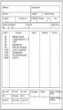 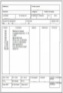 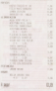 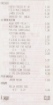 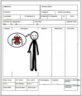 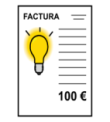 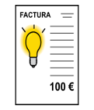 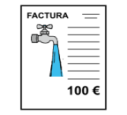 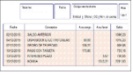 Attività 2. Organizzare i documenti.Diremo ai partecipanti di portare i loro documenti di reddito e di spesa in modo da poterli organizzare in cartelle. Se non è possibile avere i loro documenti, glieli forniremo e li aiuteremo a creare le loro cartelle personali con il supporto necessario affinché possano svolgere il compito nel modo più indipendente possibile.Cartella delle entrate(Bustepaga e pensione)Cartella della bancaCartella delle spese (compere)Cartella delle bollette (Acuqa, elettricità, assicurazione…)